                                                   Quiz 2 Topics  FALL 20  Unit 2   Generalization and Discrimination: 184 	   Schedules of Reinforcement: 182-184	   Shaping: 186	   Superstitious Conditioning 	  Pros and Cons of Punishment                       Learned Helplessness: 429-430                        Personality: 398-399	Social Learning Theory: 194-196:             Observational Learning            Vicarious learning            Characteristics of a model which increase likelihood of imitation            Characteristics of imitator                   Aggression            Gender roleMemory:  xxxvi-xlix, Chapter 6             Textbook Learning and Memory:               Levels of Processing: 219-220	     Reinforcement               Rehearsal: 209         	     Active Responding                State Dependence: 	     Sensory Modality               Chunking. 208               Overlearning               Distribution of Practice: 	     Primacy and Recency:  230: Proactive and Retroactive Interference	     Flashbulb Memories: 221-222	     Mnemonics: 209            Memory Reconstruction: 222-224: Constructive Processes in Memory            Forgetting: 229-230: Why We Forget                Behavior Modification – Application of opererant conditioning principles to everyday life situations.Unit 3.  Humanism:  19, 293-294, 404-406, 507-509              Introduction: 19: The Humanist Perspective              Maslow’s Hierarchy of Needs: 293-294Carl Rogers and Client Centered/Person Centered Therapy: 507-509: 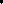       Non Judgmental Atmosphere          Unconditional Positive Regard.           Active ListeningPeaceful Conflict ResolutionAll parties in conflict take turns speaking and actively listening.All parties in conflict independently note down possible solutions.Solution common to all parties is chosen.Unit 4. Cognitive Psychology: 10, Chapter 7             Introduction: 19: The Cognitive Perspective:              Solving Problems: 245-253               Solutions: 248-251Information retrievalTrial and ErrorPros and consSub goals – shapingInsight. 250Algorithms Heuristics: 243-245RepresentativeAvailabilityFamiliarity                Obstacles to Problem Solving: 251-253: Impediments to Solutions                  Mental Set                       Functional Fixedness                  Logical Fallacies:                    Overgeneralization                    False Cause                    Drawing Cause from Correlation                    Affirming the Consequent                    Confirmation Bias: 252-253: Inaccurate Evaluation of Solutions               Creativity and Problem Solving: 253-255               Intelligence: 266-282               Intelligence Tests: 272-279: Assessing IntelligenceUnit 5. Biology            Introduction. 17: The Neuroscience PerspectiveTHE  BRAIN (CEREBRUM)The brain weighs about 3 pounds and consists of approximately 100 billion neurons (which, if I calculated correctly, means that a neuron weighs approximately 5 billionths of an ounce). The brain consists of two hemispheres, the Left Cerebral Hemisphere and the Right Cerebral Hemisphere.            Neural Plasticity and Neurogenesis: 77-78The Organization of the Nervous System: 60-62                                        NERVOUS SYSTEM        CENTRAL                                                                    PERIPHERALBRAIN       SPINAL CORD                  SOMATIC                                 AUTONONOMIC                                                  AFFERENT     EFFERENT        SYMPATHETIC   PARASYMP                                                                                                                                         ATHETIC               Central NS: Brain, Spinal Cord               Peripheral NS:                 Autonomic NS. Sympathetic, Parasympathetic62-63The Somatic Nervous System is divided in two: Afferent or sensory nerves and Efferent or motor nerves.                    The Cerebral Cortex: 73-77               Association Areas. 76                Frontal/Prefrontal                Temporal                Parietal                Occipital            The Central Core: 70-73                Corpus Callosum                Cerebellum                Reticular Formation                Thalamus                Hypothalamus
              The Limbic System: 72-73Hemispheric Specialization: 78-81            Neurons and Neurotransmitters: 51-58            Tools for Studying the B: lesions. EEG, MRI, PETNeurons and Neurotransmitters: 51-58Tools for Studying the Brain: 68-70: Studying the Brain’s Structure     and Functions                Lesions                EEG                fMRI                PET